主辦單位保留拒絕任何參展申請的權利，且有權不向其透露原因。 有關我司提供的服務、廣告及贊助機會，請登入大會網站www.itehk.com或直接與我們聯繫。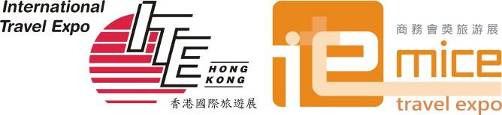 第37屆香港國際旅遊展暨第18屆商務會獎旅遊展2023年6月15-18日 - 香港會議展覽中心 (1號館)第37屆香港國際旅遊展暨第18屆商務會獎旅遊展2023年6月15-18日 - 香港會議展覽中心 (1號館)第37屆香港國際旅遊展暨第18屆商務會獎旅遊展2023年6月15-18日 - 香港會議展覽中心 (1號館)第37屆香港國際旅遊展暨第18屆商務會獎旅遊展2023年6月15-18日 - 香港會議展覽中心 (1號館)展台申請表格展台申請表格展台申請表格展台申請表格1.  公司資料1.  公司資料1.  公司資料1.  公司資料公司名稱：地址：城市：國家/地區：電話：     -     -     傳真：     -     -     電郵：網站：聯絡人：職稱：2.  付款方資料 (如與上述不同)2.  付款方資料 (如與上述不同)2.  付款方資料 (如與上述不同)2.  付款方資料 (如與上述不同)公司名稱：地址：城市：國家/地區：電話：     -     -     傳真：     -     -     電郵：網站：聯絡人：職稱：種類每平方米價格(1邊開)總面積附加費附加費附加費租金種類每平方米價格(1邊開)總面積兩邊開三邊開四邊開租金標準版攤位 A500美元 (最少租用9平方米, 如x )     米 x      米=     平方米x 1.05x 1.075x 1.1     美元標準版攤位 B520美元 (最少租用9平方米, 如x )     米x      米=     平方米x 1.05x 1.075x 1.1     美元升級標準版攤位570美元 (最少租用18平方米, 如x )     米x      米=     平方米已包括x 1.025x 1.05     美元光地租用460美元 (最少租用18平方米, 如x )     米x      米=     平方米x 1.05x 1.075x 1.1     美元有關攤位設備請見第2頁                                                 總額:有關攤位設備請見第2頁                                                 總額:有關攤位設備請見第2頁                                                 總額:有關攤位設備請見第2頁                                                 總額:有關攤位設備請見第2頁                                                 總額:有關攤位設備請見第2頁                                                 總額:     美元簽署:蓋章:姓名:日期:種類設備光地租用460美元 / 平方米*最少租用 *攤位附加費：兩邊開+5%;三邊開+7.5%;四邊開+10%標準版攤位A  500美元 / 平方米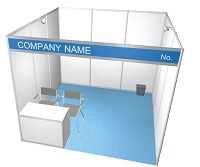 標準版攤位B  520美元 / 平方米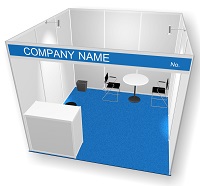 標準版攤位A：x 500美元 = 4,500美元*白圍板及藍色地毯招牌板連參展公司名稱及展台號1個鎖櫃2支射燈 (23瓦)2張皮椅子1個垃圾桶標準版攤位B：x 520美元 = 4,680美元*白圍板及藍色地毯招牌板連參展公司名稱及展台號1個詢問桌連鎖櫃(1000毫米高)及1張高椅 2支射燈 (23瓦) 2張皮椅子 1張圓桌1個500瓦插座 1個垃圾桶*攤位附加費：兩邊開+5%;三邊開+7.5%;四邊開+10%升級標準版攤位 570美元 / 平方米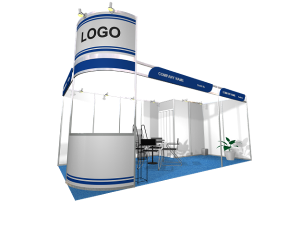 ^地毯顏色選擇: 藍色/橙色/綠色/紅色/黃色最少 x 570美元= 10,260美元（兩邊開）每加開一邊 + 2.5% 攤位附加費白圍板及地毯^招牌板連參展公司名稱及展台號1個特別配置展台及詢問櫃位2個公司名稱及一個商標1個x 儲物室連有鎖折門 1張圓桌及1個雜誌架4張皮椅及1張高椅  2個垃圾桶1盆盆栽6支長臂射燈 (23瓦)2支射燈 (23瓦) 一個插座(500瓦)除了以上的設備，標準版攤位A / B或升級版攤位每增加還提供：額外1支射燈 (23瓦) 額外1張皮椅除了以上的設備，標準版攤位A / B或升級版攤位每增加還提供：額外1支射燈 (23瓦) 額外1張皮椅主辦機構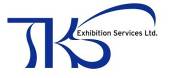 匯眾展覽服務有限公司地址:香港北角英皇道341號恆生北角大廈23樓2301-4室電話: (852) 3155 0600電郵: travel@tkshk.com